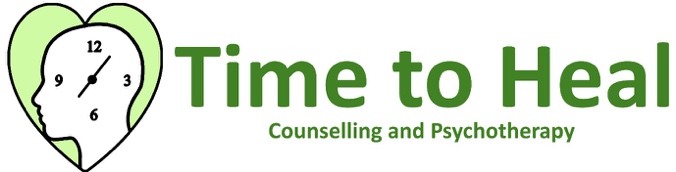 Low-Cost Therapy Service – Trainee Role Job and Person SpecificationJob SpecificationTo provide weekly, short-term and long-term one to one counselling/psychotherapy sessions to individuals, via video call or in person at a designated therapy roomTo consistently attend fortnightly supervision with the Time to Heal Lead Practitioner, at your own costTo record concise, confidential session notes electronically on the Time to Heal database after each sessionTo update electronic client records on the Time to Heal database To maintain adequate records of clinical work and to keep these secure and confidential To respect and uphold client confidentiality at all times To adhere to the BACP/NCS ethical principles and uphold good practice at all timesTo respect and promote equal opportunities and celebrate diversity 
To provide a caring and supportive environment where concerns can be explored, thereby promoting good mental and emotional health 
To maintain training and continued professional development 
To be responsible for your own continued professional development
To discuss any safeguarding issues or other concerns about Service Users or colleagues with the Time to Heal Supervisor (Lead Practitioner) at the earliest opportunityPerson Specification You must:Have completed at least the first year of a recognised professional, (preferably integrative) Counselling or Psychotherapy Diploma-level course
Have a commitment to your ongoing professional development
Be willing to work in a creative, person-centred way with clients and colleaguesHave professional liability insurance
Have an up-to-date DBS certificate and/or be registered with the DBS / CRB online update serviceBe willing and able to commit to seeing your designated clients on a weekly basis, on a specific day and at a specific time agreed by you and each of your clientsBe willing and able to attend fortnightly supervision sessions, either in person or via video callBe willing and able to make use of counselling supervisionHave effective communication skills both verbally and in writing
Have excellent interpersonal skills
Be able to demonstrate the key personal qualities of empathy, congruence, positive regard and respect
Have a willingness to learn and develop new skills
Have a desire to make a positive difference to the lives of Service Users